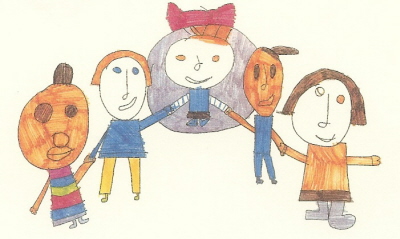 Cleaner RequiredLindon Bennett SchoolMain StreetHanworthMiddlesex TW13 6STTel: 020 8898 0479Email: office@lindonbennett.hounslow.sch.ukWebsite: www.lindonbennettschool.co.ukHeadteacher: Clare LonghurstTo start as soon as possibleMonday to Friday 6:30 – 9 .30pm (15 hours per week)Term time only: 38 weeks per year plus 5 inset daysSalary: LLW1a Point 6- Salary £6700 approx. per annumLindon Bennett School is looking for a cleaner to work as part of a cleaning team at our Main Street Site. We are a special school catering for a range of special needs.  So you will need to be friendly, caring and reliable. Your cleaning must be to a high level and you must have pride in your work.  The school and the London Borough of Hounslow are committed to safeguarding and promoting the welfare and wellbeing of all children.  Successful applications will be subject to an enhanced DBS disclosure.  Application forms are available on the school website or via the School Business Manager.Return completed applications to Mark Hutton via the school office or email at office@lindonbennett.hounslow.sch.ukClosing Date for Applications - Friday 23rd November 2018 at 5pmInterviews in week of 3rd December 2018 